Notes used in the Message20-0715 - The Feasts of The Lord (Feast of Pentecost - or Feast of Weeks) - Pt.5 - Wade DaleLEVITICUS 23:15-17»     15  And ye shall count unto you from the morrow after the sabbath, from the day that ye brought the sheaf of the wave offering; seven sabbaths shall be complete:»     16     †     Even unto the morrow after the seventh sabbath shall ye number fifty days; and ye shall offer a new meat offering unto the LORD.»     17     †     Ye shall bring out of your habitations two wave loaves of two tenth deals: they shall be of fine flour; they shall be baken with leaven; they are the firstfruits unto the LORD.LEVITICUS 23: 1-14»     1     †      ¶  And the LORD spake unto Moses, saying,»     2     †     Speak unto the children of Israel, and say unto them, Concerning the feasts of the LORD, which ye shall proclaim to be holy convocations, even these are my feasts.»     3     †     Six days shall work be done: but the seventh day is the sabbath of rest, an holy convocation; ye shall do no work therein: it is the sabbath of the LORD in all your dwellings.»     4     †      ¶  These are the feasts of the LORD, even holy convocations, which ye shall proclaim in their seasons.»     5     †     In the fourteenth day of the first month at even is the LORD'S passover.FIRST MONTH, ABIB OR NISAN, MARCH/APRILTENTH DAY PUT UP THE LAMBKILL IT IN THE EVENING, EACH HOMEUNLEAVEN BREADFIRST BORNREADY TO GOBLOOD OVER THE DOORPROPHET – INSTRUCTIONANGEL - GUIDELAMB – SINSAll outside perished UNLEAVENED BREAD»     6     †     And on the fifteenth day of the same month is the feast of unleavened bread unto the LORD: seven days ye must eat unleavened bread.»     7     †     In the first day ye shall have an holy convocation: ye shall do no servile work therein.»     8     †     But ye shall offer an offering made by fire unto the LORD seven days: in the seventh day is an holy convocation: ye shall do no servile work therein.EXODUS 12:15»     15     †     Seven days shall ye eat unleavened bread; even the first day ye shall put away leaven out of your houses: for whosoever eateth leavened bread from the first day until the seventh day, that soul shall be cut off from Israel.»     16     †     And in the first day there shall be an holy convocation, and in the seventh day there shall be an holy convocation to you; no manner of work shall be done in them, save that which every man must eat, that only may be done of you.FIRST FRUITS»     9     †     And the LORD spake unto Moses, saying,»     10     †     Speak unto the children of Israel, and say unto them, When ye be come into the land which I give unto you, and shall reap the harvest thereof, then ye shall bring a sheaf of the firstfruits of your harvest unto the priest:»     11     †     And he shall wave the sheaf before the LORD, to be accepted for you: on the morrow after the sabbath the priest shall wave it.»     12     †     And ye shall offer that day when ye wave the sheaf an he lamb without blemish of the first year for a burnt offering unto the LORD.»     13     †     And the meat offering thereof shall be two tenth deals of fine flour mingled with oil, an offering made by fire unto the LORD for a sweet savour: and the drink offering thereof shall be of wine, the fourth part of an hin.»     14     †     And ye shall eat neither bread, nor parched corn, nor green ears, until the selfsame day that ye have brought an offering unto your God: it shall be a statute for ever throughout your generations in all your dwellings.I CORINTHIANS 15:20»     19     †     If in this life only we have hope in Christ, we are of all men most miserable. »     20     †      ¶  But now is Christ risen from the dead, and become the firstfruits of them that slept. »     21     †     For since by man came death, by man came also the resurrection of the dead. »     22     †     For as in Adam all die, even so in Christ shall all be made alive.»     23     †     But every man in his own order: Christ the firstfruits; afterward they that are Christ's at his coming.NEHEMIAH 10:34-37»     34     †     And we cast the lots among the priests, the Levites, and the people, for the wood offering, to bring it into the house of our God, after the houses of our fathers, at times appointed year by year, to burn upon the altar of the LORD our God, as it is written in the law:»     35     †     And to bring the firstfruits of our ground, and the firstfruits of all fruit of all trees, year by year, unto the house of the LORD:»     36     †     Also the firstborn of our sons, and of our cattle, as it is written in the law, and the firstlings of our herds and of our flocks, to bring to the house of our God, unto the priests that minister in the house of our God:»     37     †     And that we should bring the firstfruits of our dough, and our offerings, and the fruit of all manner of trees, of wine and of oil, unto the priests, to the chambers of the house of our God; and the tithes of our ground unto the Levites, that the same Levites might have the tithes in all the cities of our tillage.PENTECOSTLEVITICUS 23:15     15  And ye shall count unto you from the morrow after the sabbath, from the day that ye brought the sheaf of the wave offering; seven sabbaths shall be complete:»     16     †     Even unto the morrow after the seventh sabbath shall ye number fifty days; and ye shall offer a new meat offering unto the LORD.»     17     †     Ye shall bring out of your habitations two wave loaves of two tenth deals: they shall be of fine flour; they shall be baken with leaven; they are the firstfruits unto the LORD.»     18     †     And ye shall offer with the bread seven lambs without blemish of the first year, and one young bullock, and two rams: they shall be for a burnt offering unto the LORD, with their meat offering, and their drink offerings, even an offering made by fire, of sweet savour unto the LORD.»     19     †     Then ye shall sacrifice one kid of the goats for a sin offering, and two lambs of the first year for a sacrifice of peace offerings.»     20     †     And the priest shall wave them with the bread of the firstfruits for a wave offering before the LORD, with the two lambs: they shall be holy to the LORD for the priest.»     21     †     And ye shall proclaim on the selfsame day, that it may be an holy convocation unto you: ye shall do no servile work therein: it shall be a statute for ever in all your dwellings throughout your generations.»     22     †     And when ye reap the harvest of your land, thou shalt not make clean riddance of the corners of thy field when thou reapest, neither shalt thou gather any gleaning of thy harvest: thou shalt leave them unto the poor, and to the stranger: I am the LORD your God.GREEK LEXICON -- STRONG'S NUMBER 4005  4005  »      pentekoste    {pen-tay-kos-tay' AV  -- Pentecost (3)Pentecost meaning "the fiftieth day" or Harvest Feast or Feast of Weeks, may be regarded as a supplement to the Passover. It lasted for but one day. From the sixteenth of Nisan seven weeks were reckoned inclusively, and the next, or fiftieth day was the day of Pentecost which fell on the sixth of Sivan (about the end of May). Ex. 23:16; 34:22; Lev. 23:15-22; Nu. 28. The Pentecost was the Jewish harvest-home, and the people were especially exhorted to rejoice before Jehovah with their families, their servants, the Levite within their gates, the stranger, the fatherless, and the widow, in the place chosen by God for his name, as they brought a free-will offering of their hand to Jehovah their God. Dt. 16:10,11. The great feature of the celebration was the presentation of the two loaves, made from the first fruits of the wheat harvest. With the loaves two lambs were offered as a peace offering, and all were waved before Jehovah, and given to the priests; the loaves being leavened, could not be offered on the altar. The other sacrifices were, a burnt offering of a young bullock, two rams and seven lambs, with a meat and a drink offering, and a kid for a sin offering. Lev. 23:18,19. Until the Pentecostal loaves were offered, the produce of the harvest could not be eaten, nor could any other first fruits be offered. The whole ceremony was the completion of the dedication of the harvest to God as its giver, and to whom both the land and the people were holy, which was begun by the offering of the wave-sheaf at the Passover.The interval is still regarded as a religious season. The Pentecost is the only one of the three great feasts which is not mentioned as the memorial of events in the history of the Jews; but such a significance has been found in the fact that the law was given from Sinai on the fiftieth day after the deliverance from Egypt. Cp. Ex. 12 and 19. In the exodus the people were offered to God as being first fruits; at Sinai their consecration to Him as a nation was completed.59-0405A  IT WAS NOT SO FROM THE BEGINNING   LOS ANGELES«  E-20       †        Now, if we've lost that joy, if we've lost those things, and we can't find them among our kindreds, we can't find them, then there's one thing to do, is go back where we left Him at. The Church should go back to the beginning where they left Him. And that's exactly what Mary and Joseph did. They left Jesus at the feast of Pentecost. That's where Mary and Joseph left Jesus.Now, I say this to all due consideration and respects. That's where both Catholic and Protestant left Jesus--at the feast of Pentecost. You can't find Him searching around here through creeds and denominations. The denominations and creeds and all should go back to the beginning.59-1219  QUESTIONS.AND.ANSWERS.ON.THE.HOLY.GHOST_  JEFFERSONVILLE.IN    53       †        Now, now, we're in Acts 1. Now, listen close now. You got the picture? Outside the building the little stairway went up, and they went into this little room. Down in the temple they were having the feast of Pentecost. Oh, there was a great time going on. Now, when the day of Pentecost was fully come, they were all with one mind, one mind, believing that God was going to send that promise. And let every person in here get in that same mind tonight and see what takes place. It's got to repeat. It's a promise just the same as they had. See?What were they doing? Following the instructions, following the--the--the laws of God: "Wait until..."«  55       †        Now, they were scared of the Jews. Now, remember that. They were afraid of the Jews. And now, all of a sudden there came a sound like a rushing wind. It was no rushing wind; it was like a rushing wind. I'll read the comments just in a few minutes on the translator. It was like a rushing wind. In other words, it was a supernatural wind, oh, something they could feel. The wind was inside them. There come a--a rushing wind, like as a rushing wind. The wind wasn't rushing, but it just sounded like a rushing wind, like something going [Brother Branham makes a sound of wind--Ed.] Did you ever feel it? Oh, my. Like a rushing wind. Now watch. And it filled... Now, in here it said "all the," but in the Greek it said "the Whole--(Capital-W-h-o-l-e)--the Whole House," everywhere in there. Every crack, corner, and crevice seemed to be full of it.LUKE 24:45-49»     45     †     Then opened he their understanding, that they might understand the scriptures, »     46     †     And said unto them, Thus it is written, and thus it behoved Christ to suffer, and to rise from the dead the third day: »     47     †     And that repentance and remission of sins should be preached in his name among all nations, beginning at Jerusalem.»     48     †     And ye are witnesses of these things.»     49     †     And, behold, I send the promise of my Father upon you: but tarry ye in the city of Jerusalem, until ye be endued with power from on high.ACTS 2:1-8»     1     †      ¶  And when the day of Pentecost was fully come, they were all with one accord in one place. »     2     †     And suddenly there came a sound from heaven as of a rushing mighty wind, and it filled all the house where they were sitting. »     3     †     And there appeared unto them cloven tongues like as of fire, and it sat upon each of them. »     4     †     And they were all filled with the Holy Ghost, and began to speak with other tongues, as the Spirit gave them utterance. »     5     †      ¶  And there were dwelling at Jerusalem Jews, devout men, out of every nation under heaven.»     6     †     Now when this was noised abroad, the multitude came together, and were confounded, because that every man heard them speak in his own language. »     7     †     And they were all amazed and marvelled, saying one to another, Behold, are not all these which speak Galilaeans?»     8     †     And how hear we every man in our own tongue, wherein we were born?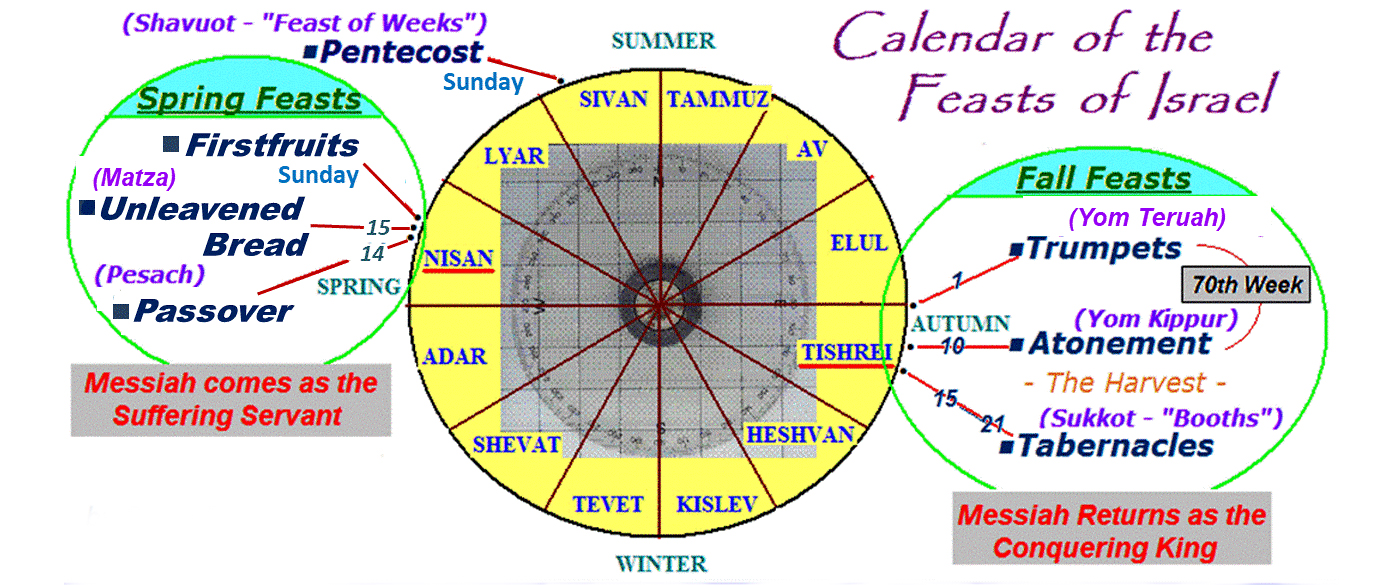 